وزارة التعليم العالي والبحث العلمي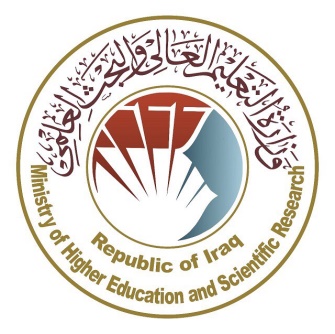 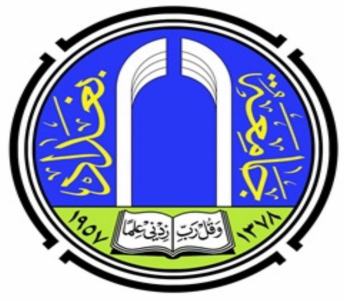   جامعة بغداد  لجنة الترقيات العلمية المركزية    أ.د. إحسان يحيى حسين                   أ.م.د. ديلم كاظم سهيلرئيس لجنة الترقيات العلمية المركزية            مقرر لجنة الترقيات العلمية المركزيةكلية الهندسة– قسم الهندسة الميكانيكية            مدير شعبة شؤون الترقيات العلمية شعبان 1439 هـ                                           نيسان 2018 مملاحظة	الاستمارات الواردة هنا هي نفس الإستمارات الواردة في ملاحق ( دليل الترقيات العلمية في جامعة بغداد ) الذي أصدرته اللجنة وفقا لتعليمات الترقيات العلمية رقم 167 لسنة 2017 ، ووفق الجدول المدرج في أدناه.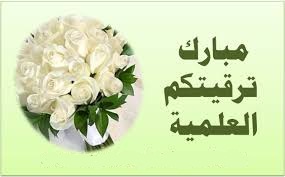 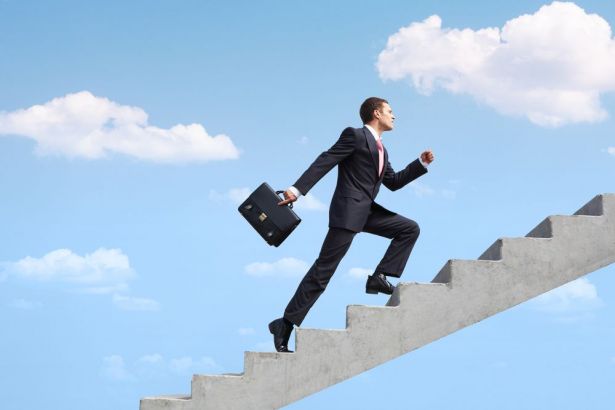        الملحق (8): استمارة خلاصة الترقية العلمية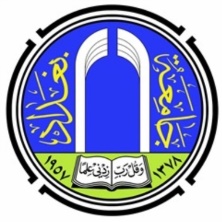 (لجميع المراتب العلمية)أولاʺ : معلومات التحصيل العلمي و طلب الترقية  ثانياʺ : تقييم الأداء، الأستلال، أبحاث الترقية السابقة، الإعتراض، والأبحاث التعزيزيةثالثاʺ: الخبراءرابعاʺ: التوصياتملاحظة:   (تذكر هنا الجهة التي روّجت معاملة الترقية في حالة ترويجها في كلية مناظرة) خامساʺ : نتائج التقييم لنتاجات الترقية الحالية سادساʺ: جداول إحتساب عدد النقاط الجدول رقم (1- أ)إحتساب نقاط المراتب العلمية في التخصصات العلميةتفاصيل منح النقاط للباحثين حسب تسلسل الباحث وتصنيف جهات النشرملاحظة : تصنف جهات النشر للتخصصات العلمية في الجدول كما يأتي:مجلات علمية ذات معامل تأثير كـ (Impact Factor) مطبوعة أو إلكترونية.مجلات عالمية مطبوعة أو إلكترونية.مجلات عربية أو عراقية مطبوعة أو إلكترونية.الجدول رقم (1- ب)إحتساب نقاط المراتب العلمية في التخصصات الإنسانيةالجدول رقم (2)إحتساب نقاط النشاطات وخدمة المجتمعتفاصيل منح النقاط حسب نوع النشاطمصادقة عميد ( الكلية / المعهد / المركز ) و رئيس لجنة الترقيات العلميةملاحظة:  1- لا يجوز ان يكون رئيس لجنة الترقيات العلمية رئيس قسم او صاحب منصب اداري.2- لا يجوز ان يكون العميد رئيساً للجنة الترقيات اصالة او وكالة. إستمارات الترقيات العلمية في جامعة بغدادوفقا لتعليمات الترقيات العلمية رقم 167 لسنة 2017 رقم الصفحةالموضوع3الملحق (2): استمارة الترقية العلمية13الملحق (3): تقرير الاستلال واستماراته 22الملحق (4): استمارات تقييم البحوث باللغة العربية25الملحق (5): استمارات تقييم البحوث باللغة الانكليزية28الملحق (6): استمارة السيرة الذاتية للخبير باللغة العربية29الملحق (7): استمارات السيرة الذاتية للخبير باللغة الانكليزية30الملحق (8): استمارة خلاصة الترقية العلمية39الملحق (9): رسائل مخاطبة خبراء تقييم باللغتين العربية والانكليزية41الملحق (10): استمارة السيرة الذاتية لطالب الترقية45الملحق (11): استمارات التوثيق الالكتروني47الملحق (12): التشكيلات المشمولة بعمل لجنة الترقيات العلمية المركزية  جامعة بغداد -  كلية / معهد / مركز ------------------------------- لجنة الترقيات العلميةالاسم الرباعيالتحصيل العلمي  (آخر شهادة)(ماجستير أو دكتوراه أو ما يعادلهما)(آخر شهادة)(ماجستير أو دكتوراه أو ما يعادلهما)(آخر شهادة)(ماجستير أو دكتوراه أو ما يعادلهما)المرتبة العلمية(المرتبة الحالية)(المرتبة الحالية)المرتبة المطلوبة الاختصاص العام (يحدّد حسب شهادة البكالوريوس)(يحدّد حسب شهادة البكالوريوس)الاختصاص الدقيق يحدّد وفق الأمر الجامعي لمنح آخر شهادة يحدّد وفق الأمر الجامعي لمنح آخر شهادة يحدّد وفق الأمر الجامعي لمنح آخر شهادة الاختصاص العام (يحدّد حسب شهادة البكالوريوس)(يحدّد حسب شهادة البكالوريوس)المسار البحثيالمجال أو الخط البحثي الدقيق، يحدّد من اللجنة العلمية في القسمالمجال أو الخط البحثي الدقيق، يحدّد من اللجنة العلمية في القسمالمجال أو الخط البحثي الدقيق، يحدّد من اللجنة العلمية في القسمالقسم / الفرع  العلمي  (القسم أو الفرع الذي ينتمي اليه صاحب الترقية)(القسم أو الفرع الذي ينتمي اليه صاحب الترقية)(القسم أو الفرع الذي ينتمي اليه صاحب الترقية)(القسم أو الفرع الذي ينتمي اليه صاحب الترقية)(القسم أو الفرع الذي ينتمي اليه صاحب الترقية)(القسم أو الفرع الذي ينتمي اليه صاحب الترقية)الشهادات الجامعيةالشهادات الجامعيةالشهادات الجامعيةالشهادات الجامعيةالشهادات الجامعيةالشهادات الجامعيةالشهادات الجامعيةالبكلوريوسالبكلوريوسالبكلوريوسالبكلوريوسالبكلوريوسالبكلوريوسالبكلوريوسالجامعةالكليةالكليةالقسم        القسم        القسم        السنة(الذي تخرج منه)(الذي تخرج منه)(الذي تخرج منه)الماجستيرالماجستيرالماجستيرالماجستيرالماجستيرالماجستيرالماجستيرالجامعةالكليةالكليةالقسم  القسم  القسم  السنة(الذي تخرج منه)      (الذي تخرج منه)      (الذي تخرج منه)      عنوان الرسالة باللغة العربيةعنوان الرسالة باللغة الانكليزيةاسم المشرف الدكتوراهالدكتوراهالدكتوراهالدكتوراهالدكتوراهالدكتوراهالدكتوراهالجامعةالكليةالكليةالقسم  القسم  القسم  السنة(الذي تخرج منه)(الذي تخرج منه)(الذي تخرج منه)عنوان الأطروحة باللغة العربيةعنوان الأطروحة باللغة الانكليزيةاسم المشرفشهادات اخرىشهادات اخرىشهادات اخرىشهادات اخرىشهادات اخرىشهادات اخرىشهادات اخرى(تذكر التفاصيل)(تذكر التفاصيل)(تذكر التفاصيل)(تذكر التفاصيل)(تذكر التفاصيل)(تذكر التفاصيل)(تذكر التفاصيل)تاريخ آخر ترقية ( أو تعين أو نقل )تاريخ أكمال المدة القانونية للترقيةتاريخ أكمال المدة القانونية للترقيةتاريخ أكمال المدة القانونية للترقية(أنظر الفقرة 5 ص13 من دليل الترقيات العلمية)(أنظر الفقرة 5 ص13 من دليل الترقيات العلمية)تاريخ تقديم الطلب  (عند ترويج المعاملة حسب المدة الاصغرية، تثبّت الملاحظة الآتية: (بموجب المدة الأصغرية) )تاريخ الاستحقاق الفعلي للترقية تاريخ الاستحقاق الفعلي للترقية تاريخ الاستحقاق الفعلي للترقية (أنظر الفقرة 5 ص13 من دليل الترقيات العلمية)(أنظر الفقرة 5 ص13 من دليل الترقيات العلمية)المعدل العام لتقييم الاداء المعدل العام لتقييم الاداء السنة الدراسيةالمعدل %الملاحظاتالدرجة النهائية لمعدل تقييم الأداء الدرجة النهائية لمعدل تقييم الأداء الدرجة النهائية لمعدل تقييم الأداء المعدل العام لتقييم الاداء المعدل العام لتقييم الاداء الدرجة النهائية لمعدل تقييم الأداء الدرجة النهائية لمعدل تقييم الأداء الدرجة النهائية لمعدل تقييم الأداء المعدل العام لتقييم الاداء المعدل العام لتقييم الاداء الدرجة النهائية لمعدل تقييم الأداء الدرجة النهائية لمعدل تقييم الأداء الدرجة النهائية لمعدل تقييم الأداء المعدل العام لتقييم الاداء المعدل العام لتقييم الاداء الدرجة النهائية لمعدل تقييم الأداء الدرجة النهائية لمعدل تقييم الأداء الدرجة النهائية لمعدل تقييم الأداء المعدل العام لتقييم الاداء المعدل العام لتقييم الاداء (      )  %(معدل جميع الدرجات)(      )  %(معدل جميع الدرجات)(      )  %(معدل جميع الدرجات)المعدل العام لتقييم الاداء المعدل العام لتقييم الاداء (      )  %(معدل جميع الدرجات)(      )  %(معدل جميع الدرجات)(      )  %(معدل جميع الدرجات)المعدل العام لتقييم الاداء المعدل العام لتقييم الاداء (      )  %(معدل جميع الدرجات)(      )  %(معدل جميع الدرجات)(      )  %(معدل جميع الدرجات)الدوراتالدوراتالدورةتاريخهاالأمر الإداريالملاحظاتالملاحظاتالملاحظاتالدوراتالدوراتالتأهيل التربوي(لطالبي الترقية الى مرتبة مدرس  فقط)(تاريخها قبل تاريخ تقديم الطلب)الدوراتالدوراتقرار لجنة الاستلال  تاريخه لا يقل عن سبعة ايام ولا يزيد عن 14 يوماʺ من تاريخ تقديم الطلب/ ملاحظة: يثبت تاريخ قرار لجنة الاستلال للبحوث التعزيزية (ان وجدت) الى جانب تاريخ قرار لجنة الاستلال لبحوث الوجبة الاولى. التأكيد على النظر ﺇلى بحوث الترقية السابقة لطالب الترقية عند الاستلال  قرار لجنة الاستلال  تاريخه لا يقل عن سبعة ايام ولا يزيد عن 14 يوماʺ من تاريخ تقديم الطلب/ ملاحظة: يثبت تاريخ قرار لجنة الاستلال للبحوث التعزيزية (ان وجدت) الى جانب تاريخ قرار لجنة الاستلال لبحوث الوجبة الاولى. التأكيد على النظر ﺇلى بحوث الترقية السابقة لطالب الترقية عند الاستلال  قرار لجنة الاستلال  تاريخه لا يقل عن سبعة ايام ولا يزيد عن 14 يوماʺ من تاريخ تقديم الطلب/ ملاحظة: يثبت تاريخ قرار لجنة الاستلال للبحوث التعزيزية (ان وجدت) الى جانب تاريخ قرار لجنة الاستلال لبحوث الوجبة الاولى. التأكيد على النظر ﺇلى بحوث الترقية السابقة لطالب الترقية عند الاستلال  قرار لجنة الاستلال  تاريخه لا يقل عن سبعة ايام ولا يزيد عن 14 يوماʺ من تاريخ تقديم الطلب/ ملاحظة: يثبت تاريخ قرار لجنة الاستلال للبحوث التعزيزية (ان وجدت) الى جانب تاريخ قرار لجنة الاستلال لبحوث الوجبة الاولى. التأكيد على النظر ﺇلى بحوث الترقية السابقة لطالب الترقية عند الاستلال  قرار لجنة الاستلال  تاريخه لا يقل عن سبعة ايام ولا يزيد عن 14 يوماʺ من تاريخ تقديم الطلب/ ملاحظة: يثبت تاريخ قرار لجنة الاستلال للبحوث التعزيزية (ان وجدت) الى جانب تاريخ قرار لجنة الاستلال لبحوث الوجبة الاولى. التأكيد على النظر ﺇلى بحوث الترقية السابقة لطالب الترقية عند الاستلال  قرار لجنة الاستلال  تاريخه لا يقل عن سبعة ايام ولا يزيد عن 14 يوماʺ من تاريخ تقديم الطلب/ ملاحظة: يثبت تاريخ قرار لجنة الاستلال للبحوث التعزيزية (ان وجدت) الى جانب تاريخ قرار لجنة الاستلال لبحوث الوجبة الاولى. التأكيد على النظر ﺇلى بحوث الترقية السابقة لطالب الترقية عند الاستلال  قرار لجنة الاستلال  تاريخه لا يقل عن سبعة ايام ولا يزيد عن 14 يوماʺ من تاريخ تقديم الطلب/ ملاحظة: يثبت تاريخ قرار لجنة الاستلال للبحوث التعزيزية (ان وجدت) الى جانب تاريخ قرار لجنة الاستلال لبحوث الوجبة الاولى. التأكيد على النظر ﺇلى بحوث الترقية السابقة لطالب الترقية عند الاستلال  قرار لجنة الاستلال  تاريخه لا يقل عن سبعة ايام ولا يزيد عن 14 يوماʺ من تاريخ تقديم الطلب/ ملاحظة: يثبت تاريخ قرار لجنة الاستلال للبحوث التعزيزية (ان وجدت) الى جانب تاريخ قرار لجنة الاستلال لبحوث الوجبة الاولى. التأكيد على النظر ﺇلى بحوث الترقية السابقة لطالب الترقية عند الاستلال  الاستلال من رسالة الماجستير الاستلال من رسالة الماجستير (لصاحب الترقية، والباحثين المشاركين، والتي أشرفوا عليها)(لصاحب الترقية، والباحثين المشاركين، والتي أشرفوا عليها)(لصاحب الترقية، والباحثين المشاركين، والتي أشرفوا عليها)(لصاحب الترقية، والباحثين المشاركين، والتي أشرفوا عليها)(لصاحب الترقية، والباحثين المشاركين، والتي أشرفوا عليها)(لصاحب الترقية، والباحثين المشاركين، والتي أشرفوا عليها)الاستلال من أطروحة الدكتوراه الاستلال من أطروحة الدكتوراه (لصاحب الترقية ، والباحثين المشاركين، والتي أشرفوا عليها)(لصاحب الترقية ، والباحثين المشاركين، والتي أشرفوا عليها)(لصاحب الترقية ، والباحثين المشاركين، والتي أشرفوا عليها)(لصاحب الترقية ، والباحثين المشاركين، والتي أشرفوا عليها)(لصاحب الترقية ، والباحثين المشاركين، والتي أشرفوا عليها)(لصاحب الترقية ، والباحثين المشاركين، والتي أشرفوا عليها)الاستلال من الشبكة الدوليةالاستلال من الشبكة الدوليةالابحات المعتمدة في الترقية السابقة (تثبت كاملة مع جهة النشر وذكر كلمة ( منشور ) والتأكّد من كون النشر قبل تاريخ تقديم الطلب الى المرتبة الحالية)الابحات المعتمدة في الترقية السابقة (تثبت كاملة مع جهة النشر وذكر كلمة ( منشور ) والتأكّد من كون النشر قبل تاريخ تقديم الطلب الى المرتبة الحالية)الابحات المعتمدة في الترقية السابقة (تثبت كاملة مع جهة النشر وذكر كلمة ( منشور ) والتأكّد من كون النشر قبل تاريخ تقديم الطلب الى المرتبة الحالية)الابحات المعتمدة في الترقية السابقة (تثبت كاملة مع جهة النشر وذكر كلمة ( منشور ) والتأكّد من كون النشر قبل تاريخ تقديم الطلب الى المرتبة الحالية)الابحات المعتمدة في الترقية السابقة (تثبت كاملة مع جهة النشر وذكر كلمة ( منشور ) والتأكّد من كون النشر قبل تاريخ تقديم الطلب الى المرتبة الحالية)الابحات المعتمدة في الترقية السابقة (تثبت كاملة مع جهة النشر وذكر كلمة ( منشور ) والتأكّد من كون النشر قبل تاريخ تقديم الطلب الى المرتبة الحالية)الابحات المعتمدة في الترقية السابقة (تثبت كاملة مع جهة النشر وذكر كلمة ( منشور ) والتأكّد من كون النشر قبل تاريخ تقديم الطلب الى المرتبة الحالية)الابحات المعتمدة في الترقية السابقة (تثبت كاملة مع جهة النشر وذكر كلمة ( منشور ) والتأكّد من كون النشر قبل تاريخ تقديم الطلب الى المرتبة الحالية)تعنوان البحثعنوان البحثعنوان البحثتفاصيل النشرتفاصيل النشرالملاحظاتالملاحظاتطلب الاعتراض وتاريخه (عنوان البحث المعترض عليه وتاريخ طلب الاعتراض)طلب الاعتراض وتاريخه (عنوان البحث المعترض عليه وتاريخ طلب الاعتراض)(امكانية تقديم الاعتراض خلال اسبوع من تاريخ تبليغ صاحب الترقية بكتاب رسمي)(امكانية تقديم الاعتراض خلال اسبوع من تاريخ تبليغ صاحب الترقية بكتاب رسمي)(امكانية تقديم الاعتراض خلال اسبوع من تاريخ تبليغ صاحب الترقية بكتاب رسمي)(امكانية تقديم الاعتراض خلال اسبوع من تاريخ تبليغ صاحب الترقية بكتاب رسمي)(امكانية تقديم الاعتراض خلال اسبوع من تاريخ تبليغ صاحب الترقية بكتاب رسمي)(امكانية تقديم الاعتراض خلال اسبوع من تاريخ تبليغ صاحب الترقية بكتاب رسمي)عنوان البحث المطالب به وتاريخ تقديمه(يتغير تاريخ تقديم الطلب من تاريخ تقديم آخر بحث مطالب به على وفق توجهات مجلس الجامعة، مع ذكر ملاحظة تاريخ تقديم الطلب القديم) عنوان البحث المطالب به وتاريخ تقديمه(يتغير تاريخ تقديم الطلب من تاريخ تقديم آخر بحث مطالب به على وفق توجهات مجلس الجامعة، مع ذكر ملاحظة تاريخ تقديم الطلب القديم) تعنوان البحث عنوان البحث عنوان البحث عنوان البحث تاريخ تقديم البحثعنوان البحث المطالب به وتاريخ تقديمه(يتغير تاريخ تقديم الطلب من تاريخ تقديم آخر بحث مطالب به على وفق توجهات مجلس الجامعة، مع ذكر ملاحظة تاريخ تقديم الطلب القديم) عنوان البحث المطالب به وتاريخ تقديمه(يتغير تاريخ تقديم الطلب من تاريخ تقديم آخر بحث مطالب به على وفق توجهات مجلس الجامعة، مع ذكر ملاحظة تاريخ تقديم الطلب القديم) عنوان البحث المطالب به وتاريخ تقديمه(يتغير تاريخ تقديم الطلب من تاريخ تقديم آخر بحث مطالب به على وفق توجهات مجلس الجامعة، مع ذكر ملاحظة تاريخ تقديم الطلب القديم) عنوان البحث المطالب به وتاريخ تقديمه(يتغير تاريخ تقديم الطلب من تاريخ تقديم آخر بحث مطالب به على وفق توجهات مجلس الجامعة، مع ذكر ملاحظة تاريخ تقديم الطلب القديم) عنوان البحث المطالب به وتاريخ تقديمه(يتغير تاريخ تقديم الطلب من تاريخ تقديم آخر بحث مطالب به على وفق توجهات مجلس الجامعة، مع ذكر ملاحظة تاريخ تقديم الطلب القديم) عنوان البحث المطالب به وتاريخ تقديمه(يتغير تاريخ تقديم الطلب من تاريخ تقديم آخر بحث مطالب به على وفق توجهات مجلس الجامعة، مع ذكر ملاحظة تاريخ تقديم الطلب القديم) عنوان البحث المطالب به وتاريخ تقديمه(يتغير تاريخ تقديم الطلب من تاريخ تقديم آخر بحث مطالب به على وفق توجهات مجلس الجامعة، مع ذكر ملاحظة تاريخ تقديم الطلب القديم) عنوان البحث المطالب به وتاريخ تقديمه(يتغير تاريخ تقديم الطلب من تاريخ تقديم آخر بحث مطالب به على وفق توجهات مجلس الجامعة، مع ذكر ملاحظة تاريخ تقديم الطلب القديم) تاسم الخبير الثلاثيالجنسيةالمرتبة العلميةالاختصاص العامالاختصاص الدقيقالعنوانالعنوانالعنوانالعنوانتاسم الخبير الثلاثيالجنسيةالمرتبة العلميةالاختصاص العامالاختصاص الدقيقالجامعةالكليةالقسم أو الفرعالدولة1234567تالجهةالتوصيةالتوصيةالتاريخالتوقيع1رئيس القسمأوصي بالترقية(تاريخ رفع المعاملة من القسم الى العميد بعد انجاز الإستلال)1رئيس القسملا أوصي بالترقية(تاريخ رفع المعاملة من القسم الى العميد بعد انجاز الإستلال)2لجنة الترقيات العلميةأوصي بالترقية(تاريخ المصادقة على المعاملة بعد انجازها وعرضها في لجنة الترقيات العلمية)2لجنة الترقيات العلميةلا أوصي بالترقية(تاريخ المصادقة على المعاملة بعد انجازها وعرضها في لجنة الترقيات العلمية)3عميد (الكلية / المعهد / المركز)أوصي بالترقيةالفرق بين التوصية 2 و 3 أسبوع في الأكثر3عميد (الكلية / المعهد / المركز)لا أوصي بالترقيةالفرق بين التوصية 2 و 3 أسبوع في الأكثر4مجلس (الكلية / المعهد / المركز)أوصي بالترقيةالفرق بين التوصية 3 و 4   (1-2) أسبوع في الاكثر4مجلس (الكلية / المعهد / المركز)لا أوصي بالترقيةالفرق بين التوصية 3 و 4   (1-2) أسبوع في الاكثرتعنوان النتاج العلميجهة النشرهل النتاج منفرد ام مشتركهل البحث مستل من رسائل أو اطاريح الطلبة المشرف عليهمنتائج التقييمنتائج التقييمنتائج التقييمنتائج التقييمنتائج التقييمالنتيجة النهائية للتقييمتعنوان النتاج العلميجهة النشرهل النتاج منفرد ام مشتركهل البحث مستل من رسائل أو اطاريح الطلبة المشرف عليهمخبراء الحقبة الأولىخبراء الحقبة الأولىخبراء الحقبة الأولىخبيري الاعتراض ( ان وجد )خبيري الاعتراض ( ان وجد )النتيجة النهائية للتقييمتعنوان النتاج العلميجهة النشرهل النتاج منفرد ام مشتركهل البحث مستل من رسائل أو اطاريح الطلبة المشرف عليهماسم الخبير اسم الخبير اسم الخبير اسم الخبير اسم الخبير النتيجة النهائية للتقييم123ملاحظات تتعلق بالنتاجات العلمية وجهة النشر:ذكر اسماء الباحثين المشاركين بالنسبة للنتاجات المشتركة.تثبيت رقم وتاريخ كتاب قبول النشر فضلا عن النشر.كتاب: انظر التعليمات الواردة في الفقرة (3.9) من دليل الترقيات العلمية.مؤتمر: (جهة اصدار الوقائع، التاريخ، تسلسل صفحات البحث، يجب أن  يكون بحثاʺ منشوراʺ كاملا بالوقائع، ترفق نسخة من الوقائع.مجلة: اسم المجلة، العدد، المجلد، سنة أو شهر، جهة الاصدار، الاعتمادية بموجب كتاب الجامعة فيما يخص المجلات العالمية وتثبيت كتاب الشؤون العلمية الذي اعتمد المجلات، تذكر عبارة  (متخصصة) لجميع المجلات.ملاحظات تتعلق بالنتاجات العلمية وجهة النشر:ذكر اسماء الباحثين المشاركين بالنسبة للنتاجات المشتركة.تثبيت رقم وتاريخ كتاب قبول النشر فضلا عن النشر.كتاب: انظر التعليمات الواردة في الفقرة (3.9) من دليل الترقيات العلمية.مؤتمر: (جهة اصدار الوقائع، التاريخ، تسلسل صفحات البحث، يجب أن  يكون بحثاʺ منشوراʺ كاملا بالوقائع، ترفق نسخة من الوقائع.مجلة: اسم المجلة، العدد، المجلد، سنة أو شهر، جهة الاصدار، الاعتمادية بموجب كتاب الجامعة فيما يخص المجلات العالمية وتثبيت كتاب الشؤون العلمية الذي اعتمد المجلات، تذكر عبارة  (متخصصة) لجميع المجلات.ملاحظات تتعلق بالنتاجات العلمية وجهة النشر:ذكر اسماء الباحثين المشاركين بالنسبة للنتاجات المشتركة.تثبيت رقم وتاريخ كتاب قبول النشر فضلا عن النشر.كتاب: انظر التعليمات الواردة في الفقرة (3.9) من دليل الترقيات العلمية.مؤتمر: (جهة اصدار الوقائع، التاريخ، تسلسل صفحات البحث، يجب أن  يكون بحثاʺ منشوراʺ كاملا بالوقائع، ترفق نسخة من الوقائع.مجلة: اسم المجلة، العدد، المجلد، سنة أو شهر، جهة الاصدار، الاعتمادية بموجب كتاب الجامعة فيما يخص المجلات العالمية وتثبيت كتاب الشؤون العلمية الذي اعتمد المجلات، تذكر عبارة  (متخصصة) لجميع المجلات.ملاحظات تتعلق بالنتاجات العلمية وجهة النشر:ذكر اسماء الباحثين المشاركين بالنسبة للنتاجات المشتركة.تثبيت رقم وتاريخ كتاب قبول النشر فضلا عن النشر.كتاب: انظر التعليمات الواردة في الفقرة (3.9) من دليل الترقيات العلمية.مؤتمر: (جهة اصدار الوقائع، التاريخ، تسلسل صفحات البحث، يجب أن  يكون بحثاʺ منشوراʺ كاملا بالوقائع، ترفق نسخة من الوقائع.مجلة: اسم المجلة، العدد، المجلد، سنة أو شهر، جهة الاصدار، الاعتمادية بموجب كتاب الجامعة فيما يخص المجلات العالمية وتثبيت كتاب الشؤون العلمية الذي اعتمد المجلات، تذكر عبارة  (متخصصة) لجميع المجلات.ملاحظات تتعلق بالنتاجات العلمية وجهة النشر:ذكر اسماء الباحثين المشاركين بالنسبة للنتاجات المشتركة.تثبيت رقم وتاريخ كتاب قبول النشر فضلا عن النشر.كتاب: انظر التعليمات الواردة في الفقرة (3.9) من دليل الترقيات العلمية.مؤتمر: (جهة اصدار الوقائع، التاريخ، تسلسل صفحات البحث، يجب أن  يكون بحثاʺ منشوراʺ كاملا بالوقائع، ترفق نسخة من الوقائع.مجلة: اسم المجلة، العدد، المجلد، سنة أو شهر، جهة الاصدار، الاعتمادية بموجب كتاب الجامعة فيما يخص المجلات العالمية وتثبيت كتاب الشؤون العلمية الذي اعتمد المجلات، تذكر عبارة  (متخصصة) لجميع المجلات.ملاحظات تتعلق بالنتاجات العلمية وجهة النشر:ذكر اسماء الباحثين المشاركين بالنسبة للنتاجات المشتركة.تثبيت رقم وتاريخ كتاب قبول النشر فضلا عن النشر.كتاب: انظر التعليمات الواردة في الفقرة (3.9) من دليل الترقيات العلمية.مؤتمر: (جهة اصدار الوقائع، التاريخ، تسلسل صفحات البحث، يجب أن  يكون بحثاʺ منشوراʺ كاملا بالوقائع، ترفق نسخة من الوقائع.مجلة: اسم المجلة، العدد، المجلد، سنة أو شهر، جهة الاصدار، الاعتمادية بموجب كتاب الجامعة فيما يخص المجلات العالمية وتثبيت كتاب الشؤون العلمية الذي اعتمد المجلات، تذكر عبارة  (متخصصة) لجميع المجلات.ملاحظات تتعلق بالنتاجات العلمية وجهة النشر:ذكر اسماء الباحثين المشاركين بالنسبة للنتاجات المشتركة.تثبيت رقم وتاريخ كتاب قبول النشر فضلا عن النشر.كتاب: انظر التعليمات الواردة في الفقرة (3.9) من دليل الترقيات العلمية.مؤتمر: (جهة اصدار الوقائع، التاريخ، تسلسل صفحات البحث، يجب أن  يكون بحثاʺ منشوراʺ كاملا بالوقائع، ترفق نسخة من الوقائع.مجلة: اسم المجلة، العدد، المجلد، سنة أو شهر، جهة الاصدار، الاعتمادية بموجب كتاب الجامعة فيما يخص المجلات العالمية وتثبيت كتاب الشؤون العلمية الذي اعتمد المجلات، تذكر عبارة  (متخصصة) لجميع المجلات.456789تعنوان البحثتفاصيل جهة النشرتسلسل الباحثتصنيف جهة النشرتصنيف جهة النشرتصنيف جهة النشرعدد النقاط المستحصلةتعنوان البحثتفاصيل جهة النشرتسلسل الباحث123عدد النقاط المستحصلةالمجموع الكلي لعدد النقاط المستحصلةالمجموع الكلي لعدد النقاط المستحصلةالمجموع الكلي لعدد النقاط المستحصلةالمجموع الكلي لعدد النقاط المستحصلةالمجموع الكلي لعدد النقاط المستحصلةالمجموع الكلي لعدد النقاط المستحصلةالمجموع الكلي لعدد النقاط المستحصلةالمرتبة العلميةعدد النقاط المطلوبةعدد النقاط الممنوحة حسب تسلسل الباحث وتصنيف جهة النشرعدد النقاط الممنوحة حسب تسلسل الباحث وتصنيف جهة النشرعدد النقاط الممنوحة حسب تسلسل الباحث وتصنيف جهة النشرعدد النقاط الممنوحة حسب تسلسل الباحث وتصنيف جهة النشرعدد النقاط الممنوحة حسب تسلسل الباحث وتصنيف جهة النشرعدد النقاط الممنوحة حسب تسلسل الباحث وتصنيف جهة النشرعدد النقاط الممنوحة حسب تسلسل الباحث وتصنيف جهة النشرعدد النقاط الممنوحة حسب تسلسل الباحث وتصنيف جهة النشرعدد النقاط الممنوحة حسب تسلسل الباحث وتصنيف جهة النشرالمرتبة العلميةعدد النقاط المطلوبةالباحث الأولالباحث الأولالباحث الأولالباحث الثانيالباحث الثانيالباحث الثانيالباحث الثالثالباحث الثالثالباحث الثالثالمرتبة العلميةعدد النقاط المطلوبةرقم تصنيف جهة النشررقم تصنيف جهة النشررقم تصنيف جهة النشررقم تصنيف جهة النشررقم تصنيف جهة النشررقم تصنيف جهة النشررقم تصنيف جهة النشررقم تصنيف جهة النشررقم تصنيف جهة النشرالمرتبة العلميةعدد النقاط المطلوبة123123123مدرس46302015241612211410.5أستاذ مساعد52201510161281410.57أستاذ592010516841473.5تعنوان البحثتفاصيل جهة النشرتسلسل الباحثتصنيف جهة النشرحسب التصنيف Iتصنيف جهة النشرحسب التصنيف Iتصنيف جهة النشرحسب التصنيف Iعدد النقاط المستحصلةتعنوان البحثتفاصيل جهة النشرتسلسل الباحث123عدد النقاط المستحصلةتعنوان البحثتفاصيل جهة النشرعدد الباحثين المشاركينتصنيف جهة النشرحسب التصنيف IIتصنيف جهة النشرحسب التصنيف IIتصنيف جهة النشرحسب التصنيف IIعدد النقاط المستحصلةالمجموع الكلي لعدد النقاط المستحصلةالمجموع الكلي لعدد النقاط المستحصلةالمجموع الكلي لعدد النقاط المستحصلةالمجموع الكلي لعدد النقاط المستحصلةالمجموع الكلي لعدد النقاط المستحصلةالمجموع الكلي لعدد النقاط المستحصلةالمجموع الكلي لعدد النقاط المستحصلةتنوع وعنوان النشاطالتفاصيلعدد النقاط المستحصلةتنوع وعنوان النشاطالتفاصيلعدد النقاط المستحصلةالمجموع الكلي لعدد النقاط المستحصلةالمجموع الكلي لعدد النقاط المستحصلةالمجموع الكلي لعدد النقاط المستحصلةتنوع النشاطالتفاصيلالتفاصيلعدد النقاط الملاحظات1كتاب مؤلف أو مترجم بإستثناء صفحات الفهارس والفواصل والعناوين وعلى أن يكون حاصل على الرقم الدولي المعياري للكتب (ISBN)منفردأقل من 100 صفحة10مسجلة في الخطة العلمية للقسم العلمي ومثبت في قواعد البيانات 1كتاب مؤلف أو مترجم بإستثناء صفحات الفهارس والفواصل والعناوين وعلى أن يكون حاصل على الرقم الدولي المعياري للكتب (ISBN)منفرد100-200 صفحة15مسجلة في الخطة العلمية للقسم العلمي ومثبت في قواعد البيانات 1كتاب مؤلف أو مترجم بإستثناء صفحات الفهارس والفواصل والعناوين وعلى أن يكون حاصل على الرقم الدولي المعياري للكتب (ISBN)منفرد200-300 صفحة20مسجلة في الخطة العلمية للقسم العلمي ومثبت في قواعد البيانات 1كتاب مؤلف أو مترجم بإستثناء صفحات الفهارس والفواصل والعناوين وعلى أن يكون حاصل على الرقم الدولي المعياري للكتب (ISBN)منفرد300 صفحة فما فوق25مسجلة في الخطة العلمية للقسم العلمي ومثبت في قواعد البيانات 1كتاب مؤلف أو مترجم بإستثناء صفحات الفهارس والفواصل والعناوين وعلى أن يكون حاصل على الرقم الدولي المعياري للكتب (ISBN)مشترك مع مؤلف واحدأقل من 100 صفحة10مسجلة في الخطة العلمية للقسم العلمي ومثبت في قواعد البيانات 1كتاب مؤلف أو مترجم بإستثناء صفحات الفهارس والفواصل والعناوين وعلى أن يكون حاصل على الرقم الدولي المعياري للكتب (ISBN)مشترك مع مؤلف واحد100-200 صفحة15مسجلة في الخطة العلمية للقسم العلمي ومثبت في قواعد البيانات 1كتاب مؤلف أو مترجم بإستثناء صفحات الفهارس والفواصل والعناوين وعلى أن يكون حاصل على الرقم الدولي المعياري للكتب (ISBN)مشترك مع مؤلف واحد200-300 صفحة20مسجلة في الخطة العلمية للقسم العلمي ومثبت في قواعد البيانات 1كتاب مؤلف أو مترجم بإستثناء صفحات الفهارس والفواصل والعناوين وعلى أن يكون حاصل على الرقم الدولي المعياري للكتب (ISBN)مشترك مع مؤلف واحد300 صفحة فما فوق25مسجلة في الخطة العلمية للقسم العلمي ومثبت في قواعد البيانات 1كتاب مؤلف أو مترجم بإستثناء صفحات الفهارس والفواصل والعناوين وعلى أن يكون حاصل على الرقم الدولي المعياري للكتب (ISBN)مشترك مع مؤلفينأقل من 100 صفحة5مسجلة في الخطة العلمية للقسم العلمي ومثبت في قواعد البيانات 1كتاب مؤلف أو مترجم بإستثناء صفحات الفهارس والفواصل والعناوين وعلى أن يكون حاصل على الرقم الدولي المعياري للكتب (ISBN)مشترك مع مؤلفين100-200 صفحة10مسجلة في الخطة العلمية للقسم العلمي ومثبت في قواعد البيانات 1كتاب مؤلف أو مترجم بإستثناء صفحات الفهارس والفواصل والعناوين وعلى أن يكون حاصل على الرقم الدولي المعياري للكتب (ISBN)مشترك مع مؤلفين200-300 صفحة15مسجلة في الخطة العلمية للقسم العلمي ومثبت في قواعد البيانات 1كتاب مؤلف أو مترجم بإستثناء صفحات الفهارس والفواصل والعناوين وعلى أن يكون حاصل على الرقم الدولي المعياري للكتب (ISBN)مشترك مع مؤلفين300 صفحة فما فوق20مسجلة في الخطة العلمية للقسم العلمي ومثبت في قواعد البيانات 2بحث منشور في مؤتمر علميداخل العراقالباحث الاول5مسجلة في الخطة العلمية للقسم العلمي ومثبت في قواعد البيانات 2بحث منشور في مؤتمر علميداخل العراقالباحث الثاني4مسجلة في الخطة العلمية للقسم العلمي ومثبت في قواعد البيانات 2بحث منشور في مؤتمر علميداخل العراقالباحث الثالث3.5مسجلة في الخطة العلمية للقسم العلمي ومثبت في قواعد البيانات 2بحث منشور في مؤتمر علميخارج العراقالباحث الاول10مسجلة في الخطة العلمية للقسم العلمي ومثبت في قواعد البيانات 2بحث منشور في مؤتمر علميخارج العراقالباحث الثاني8مسجلة في الخطة العلمية للقسم العلمي ومثبت في قواعد البيانات 2بحث منشور في مؤتمر علميخارج العراقالباحث الثالث7مسجلة في الخطة العلمية للقسم العلمي ومثبت في قواعد البيانات 3دراسة علمية تعالج مشكلة في المجتمع العراقيفي التخصصفي التخصص15تكون مقدمة الى جهة رسمية ومصادق عليها من الجهة أعلاه وتعالج مشكلة واقعية في المجتمع3دراسة علمية تعالج مشكلة في المجتمع العراقيخارج التخصصخارج التخصص10تكون مقدمة الى جهة رسمية ومصادق عليها من الجهة أعلاه وتعالج مشكلة واقعية في المجتمع4مقال مراجعة الموضوعSubject Review5 نقاط لكل مقال5 نقاط لكل مقال10على أن لا تزيد عن 10 نقاط5براءة إختراعدوليةدولية25مصادق عليها من الجهات الرسمية5براءة إختراعمحليةمحلية10مصادق عليها من الجهات الرسمية6أوسمة علميةدوليةدولية10لجميع الأوسمة الحاصل عليها6أوسمة علميةمحليةمحلية5لجميع الأوسمة الحاصل عليها7تقييم البحوث العلمية أو مراجعة كتاب Book Reviewداخل العراق نقطة عن كل بحث او مراجعة كتابداخل العراق نقطة عن كل بحث او مراجعة كتاب5/7تقييم البحوث العلمية أو مراجعة كتاب Book Reviewخارج العراق نقطتين عن كل بحث او مراجعة كتابخارج العراق نقطتين عن كل بحث او مراجعة كتاب6/8معدل تقييم الأداءمن 70 – 79 %من 70 – 79 %6/8معدل تقييم الأداءمن 80 – 89 %من 80 – 89 %8/8معدل تقييم الأداءمن 90 – 100 %من 90 – 100 %10/9المشاركة في اللجان الإمتحانيةنقطتين عن كل لجنةنقطتين عن كل لجنة10على أن لا تزيد عن 10 نقاط10المشاركة كمحاضر في دورات تدريبية أو في التعليم المستمرنقطتين عن كل دورةنقطتين عن كل دورة10على أن لا تزيد عن 10 نقاط11العمل في المستشفيات1512رئيس (مدير) تحرير مجلة علمية1013عضو هيئة تحرير مجلة علمية514مسؤول وحدة ضمان الجودة315المشاركة في إستحداث الأقسام العلميةنقطتين عن كل إستحداثنقطتين عن كل إستحداث10على أن لا تزيد عن 10 نقاط16المشاركة في الإشراف التربوينقطة عن كل تكليفنقطة عن كل تكليف10على أن لا تزيد عن 10 نقاط17المشاركة في الإشراف على طلبة الماجستير والدكتوراه خارج العراقالماجستيرالماجستير5للطالب الواحد17المشاركة في الإشراف على طلبة الماجستير والدكتوراه خارج العراقالماجستيرالماجستير10للطالبين فأكثر17المشاركة في الإشراف على طلبة الماجستير والدكتوراه خارج العراقالدكتوراهالدكتوراه10للطالب الواحد17المشاركة في الإشراف على طلبة الماجستير والدكتوراه خارج العراقالدكتوراهالدكتوراه20للطالبين فأكثر18المشاركة في النشاطات اللاصفية للطلبة (إشراف على إبتكار أو تصنيع، إشراف على عمل تطوعي طلابي، إشراف على مهرجان ثقافي)نقطتين عن كل مشاركةنقطتين عن كل مشاركة10على أن لا تزيد عن 10 نقاط19المشاركة في المؤتمرات كعضو في لجنة تحضيرية أو لجنة علمية أو لجنة إستقبالنقطتين عن كل لجنةنقطتين عن كل لجنة10على أن لا تزيد عن 10 نقاط20الإشراف على الأقسام الداخليةخمس نقاط عن كل عام تكليفخمس نقاط عن كل عام تكليف10على أن لا تزيد عن 10 نقاط21المشاركة في اللجان الوزاريةخمس نقاط عن كل لجنةخمس نقاط عن كل لجنة10على أن لا تزيد عن 10 نقاط22تعاون تربوي مع جامعات ومنظمات عالميةمشاركة واحدةمشاركة واحدة5على أن لا تزيد عن 10 نقاط22تعاون تربوي مع جامعات ومنظمات عالميةمشاركتين أو أكثرمشاركتين أو أكثر10على أن لا تزيد عن 10 نقاط23الحصول على مؤشر هيرتش (H1)نقطة واحدة لكل قيمة من قيم (H1) الحاصل عليها التدريسي من دار نشر Scopusنقطة واحدة لكل قيمة من قيم (H1) الحاصل عليها التدريسي من دار نشر Scopusنقطة واحدة لكل قيمة من قيم (H1) الحاصل عليها التدريسي من دار نشر Scopusعلى أن لا تزيد عن 30 نقطةرئيس لجنة الترقيات العلميةعميد ( الكلية / المعهد / المركز )التوقيعالأسمالتاريخ